Publicado en México  el 09/06/2022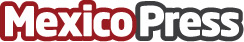 Análisis de los museos de moda en Ciudad de México por María Elena Barquin del Puerto Con una cultura rica y diversa, la Ciudad de México se caracteriza por ser una de las ciudades con más museos en todo el mundo. Cada año, miles de visitantes llegan a esta ciudad para recorrerlos y aprender de la historia, la tradición y el desarrollo mexicano. María Elena Barquin del Puerto analiza los museos de moda en Ciudad de México y sus particularidadesDatos de contacto:Pedro  López Huerta 45678900987Nota de prensa publicada en: https://www.mexicopress.com.mx/analisis-de-los-museos-de-moda-en-ciudad-de Categorías: Nacional Artes Visuales Entretenimiento http://www.mexicopress.com.mx